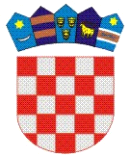 	REPUBLIKA   HRVATSKA KRAPINSKO  - ZAGORSKA   ŽUPANIJA  	       GRAD ZLATAR                GRADSKO VIJEĆEKLASA: 024-03/23-02/01URBROJ:2140-07-02-23-1Zlatar, 06.03.2023.	Temeljem članku 35.b Zakona o lokalnoj i područnoj (regionalnoj) samoupravi - pročišćeni tekst („Narodne novine” broj 19/13, 137/15, 123/17, 98/19 i 144/20) i članka 27. Statuta Grada Zlatara („Službeni glasnik Krapinsko-zagorske županije“ broj 36a/13, 9/18, 9/20 i 17A/21)  Gradsko vijeće Grada Zlatara na svojoj 16. sjednici, održanoj 6. ožujka 2023.  godine donosi slijedećiZAKLJUČAK	Prima se na znanje Polugodišnje izvješće o radu gradonačelnice Grada Zlatara za razdoblje od 01.07.2022. do 31.12.2022. godine, u prilogu ovog zaključka, koji čini njegov sastavni dio.                                                                                                  PREDSJEDNICA                                                                                                    Danijela Findak